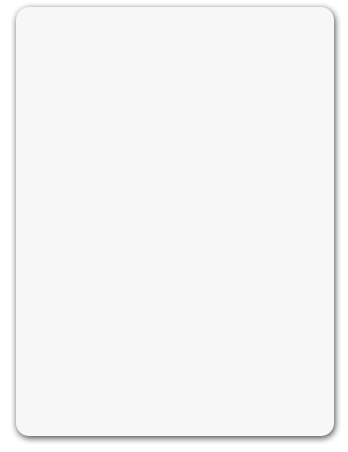 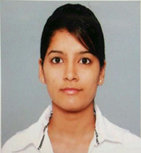 Crystal.351182@2freemail.com PERSONAL INFORMATIONEDUCATIONSchool - Apostolic Carmel High School, Mumbai, India                 Jun 1991 - May 2001Attained Senior Secondary Certification (S.S.C)University - St. Andrews College, Mumbai, India	                      Jun 2001 - May 2006Attained Higher Secondary Certification (H.S.C) (Jun 2001 - May 2003)Attained Bachelor of Commerce Graduate Degree (B.Com) (Jun 2003 - May 2006)LANGUAGE SKILLSEnglish (native speaker – level C2) Hindi (fluent - read, write, speak and comprehend)Marathi (conversant) PROFILEI am a highly creative and self-motivated individual with 8 years of International Airline experience as well as Boutique Managing experience; a goal-oriented professional with exceptional analytical and business skillsEndowed with leadership, planning, organizational decision-making and team building skills; an effective team player with extraordinary communication and interpersonal skillsWORK EXPERIENCEGlobe Ground India, Mumbai, India                                                 Jan 2007 - Nov 2009JOB PROFILEEmployed at Globe Ground India (Ground Handling Agent) as a Passenger Service Agent for Lufthansa flights’ Check-in, Boarding Gates and Arrivals (Baggage Services) and Post Flight ProcessesAttended numerous trainings for document checks and fraud detection in relation to Visas and PassportsCertified in Dangerous Goods Handling for Passenger HandlingAdept in Airline systems such as Pictures, Unisys and World Tracer Kingfisher Airlines, Mumbai, India                                                   Mar 2010 – Dec 2011JOB PROFILEEmployed at Kingfisher Airlines as a Passenger Service Agent for Check-in, Boarding Gates, Transfer Desk and Arrivals (Baggage Services) and Post FlightAttended numerous trainings for Customer Service StandardsProficient in Airline systems such as Sabre and World TracerLufthansa German Airlines, Mumbai, India                                     Nov 2012 – Feb 2014JOB PROFILEEmployed at Lufthansa German Airlines as a Lounge AgentAccountabilities included managing replenishment of food and beverages, staff rostering, pre-flight checks as well as overseeing overall cleanliness and hygiene levels at the LoungeSkilled in Airline systems such as Pictures, Unisys and World TracerAgnelo’s Hi Tech Opticians, Mumbai, India                                    Mar 2014 – Dec 2015JOB PROFILEStore Manager and partner at Agnelo’s Hi Tech OpticiansOverall care of staff and their wellbeingPresentation of store and advertising displays and maintaining overall imageProduct management, including ordering, receiving, price changes, handling damaged products, and returnsTeam Development, facilitating staff training and developmentSetting annual, quarterly and monthly sales targets and ensuring profits are earnedMaintaining a customer database for promotional offers and general feedbackCOMPUTER SKILLSMS Office Applications - Excel, PowerPoint, Outlook and Word Operating Systems - Windows XP, Vista, 7, 8 and 10Adobe Applications - Illustrator, Reader and PhotoshopADDITIONAL INFORMATIONHobbies include reading, fitness and musicKeen interest in World Geography and Travel IndustryEnjoy watching filmsI would like to add that I am a diligent, sincere and ambitious worker, who is most willing to go beyond the call of duty to attain results.Nationality – IndianDate of birth – Aug 16, 1985Sex – FemaleMarital status – MarriedVisa status – Residence  